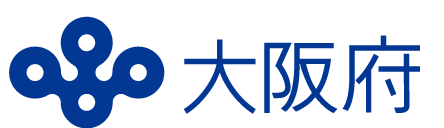 大阪府におけるパスポート（旅券）の取扱状況（平成２８年１月～１２月）平成２９年９月大阪府パスポートセンター目　　　　次１．旅券の概要　〈１〉　旅券の意義　・・・・・・・・・・・・・・・・・・・・・・・・・・・・・・・・・・・・・・・・・・・・・・・・・・・・・・・・・・・・・・・・	1　〈２〉　旅券の種類　・・・・・・・・・・・・・・・・・・・・・・・・・・・・・・・・・・・・・・・・・・・・・・・・・・・・・・・・・・・・・・・・	1　〈３〉　旅券の効力　・・・・・・・・・・・・・・・・・・・・・・・・・・・・・・・・・・・・・・・・・・・・・・・・・・・・・・・・・・・・・・・・	1（利用上の注意）　 ・・・・・・・・・・・・・・・・・・・・・・・・・・・・・・・・・・・・・・・・・・・・・・・・・・・・・・・・・・・・・・・・	12．旅券の取扱状況　　　・・・・・・・・・・・・・・・・・・・・・・・・・・・・・・・・・・・・・・・・・・・・・・・・・・・・・・・・・・・・・・・	　　23．発行状況　〈１〉　発行件数の推移　・・・・・・・・・・・・・・・・・・・・・・・・・・・・・・・・・・・・・・・・・・・・・・・・・・・・・・・・・・・・	3　　　　  (グラフ)　発行件数の推移　・・・・・・・・・・・・・・・・・・・・・・・・・・・・・・・・・・・・・・・・・・・・・・・・・・・・・	3　〈２〉　月別発行件数の前年比較　・・・・・・・・・・・・・・・・・・・・・・・・・・・・・・・・・・・・・・・・・・・・・・・・・・・・	4　　　　  (グラフ)　月別発行件数の前年比較　・・・・・・・・・・・・・・・・・・・・・・・・・・・・・・・・・・・・・・・・・・・・・	4　〈３〉　月別・年齢別・男女別　発行件数　・・・・・・・・・・・・・・・・・・・・・・・・・・・・・・・・・・・・・・・・・・・・・・	5　　　　  (グラフ-1)　年齢別・男女別　発行件数　・・・・・・・・・・・・・・・・・・・・・・・・・・・・・・・・・・・・・・・・・・	6　　　　  (グラフ-2)　年齢別　構成比　・・・・・・・・・・・・・・・・・・・・・・・・・・・・・・・・・・・・・・・・・・・・・・・・・・・	6　〈４〉　年齢別・男女別発行件数の推移　・・・・・・・・・・・・・・・・・・・・・・・・・・・・・・・・・・・・・・・・・・・・・・・	7　〈５〉　月別・種類別・作成事務所別　発行件数　・・・・・・・・・・・・・・・・・・・・・・・・・・・・・・・・・・・・・・・・・　	8　〈６〉　都道府県別発行件数　・・・・・・・・・・・・・・・・・・・・・・・・・・・・・・・・・・・・・・・・・・・・・・・・・・・・・・・・	94．申請・交付状況　〈１〉　種類別申請件数の推移　・・・・・・・・・・・・・・・・・・・・・・・・・・・・・・・・・・・・・・・・・・・・・・・・・・・・・・	10　〈２〉　窓口別申請件数の推移　・・・・・・・・・・・・・・・・・・・・・・・・・・・・・・・・・・・・・・・・・・・・・・・・・・・・・・	11　　　　  (グラフ)　窓口別申請件数の推移　・・・・・・・・・・・・・・・・・・・・・・・・・・・・・・・・・・・・・・・・・・・・・・・	12　〈３〉　月別申請件数の前年比較　・・・・・・・・・・・・・・・・・・・・・・・・・・・・・・・・・・・・・・・・・・・・・・・・・・・・	13　〈４〉　月別・窓口別　申請・交付件数（申請件数のみ種類別）　・・・・・・・・・・・・・・・・・・・・・・・・・・・	14　〈５〉　申請・交付件数の推移　・・・・・・・・・・・・・・・・・・・・・・・・・・・・・・・・・・・・・・・・・・・・・・・・・・・・・・・	16　〈６〉　曜日別申請・交付件数（府窓口取扱い分）・・・・・・・・・・・・・・・・・・・・・・・・・・・・・・・・・・・・・・・	16　〈７〉　曜日別（１日あたり）申請・交付件数（府窓口取扱い分）・・・・・・・・・・・・・・・・・・・・・・・・・・	16５.　出国者数と入国外国人数の推移（参考）　・・・・・・・・・・・・・・・・・・・・・・・・・・・・・・・・・・・・・・・・・・・	 　17６.　旅券関係年表　　　・・・・・・・・・・・・・・・・・・・・・・・・・・・・・・・・・・・・・・・・・・・・・・・・・・・・・・・・・・・・・・・・	  18１．旅券の概要旅券の意義旅券は、日本国政府が外国政府に対して、その所持人が日本国民であることを証明し、併せてその人が安全に渡航できるよう必要な保護と扶助を要請する公文書です。諸外国の政府は、旅券によって、その所持人の国籍をはじめ身元を確認し、自国内への入国・滞在等を認め、また、必要な場合には保護や扶助を与えることになっています。旅券は海外渡航者にとって欠くことのできない非常に重要な文書です。旅券の種類旅券には、「一般旅券」と「公用旅券」の２種類があり、一般旅券には５年旅券と１０年旅券があります。公用旅券は、国の用務のため外国に渡航する方及びその同伴者に対して発給され、一般旅券はその他の方に対して発給されます。公用旅券は国（外務省）が直接取り扱っており、都道府県においては、一般旅券を取り扱っています。この小冊子では、大阪府における一般旅券の取扱状況を中心に記載しています。旅券の効力一般旅券は、特別の記載がない限り、すべての国（地域）に、その有効期間中であれば何回でも往復渡航できるようになっており、旅券発行の日から５年間または１０年間有効です。（利用上の注意）※表中の「申請件数」とは新規、記載事項変更、渡航先追加、増補などすべての申請を含んだ数値です。「発行件数」とは申請件数のうち、新しく旅券を作成した件数（渡航先追加、増補を除く数値）です。なお、「発行件数」は作成事務所ごとに集計しています（市町村受付分は本所にて作成）。「交付件数」とは申請された旅券（渡航先追加、増補を含む）が本人に交付された件数です。※表中の「本所」は「大阪府パスポートセンター本所」を、「阿倍野」は「大阪府パスポートセンター阿倍野分室」を、「りんくう」は「大阪府パスポートセンターりんくうタウン分室」を、「市町村」は旅券事務を権限委譲した31市町村を指しています。※阿倍野分室は平成26年10月1日に本所と統合したため、申請件数は平成26年9月30日受付分までの件数となります（阿倍野分室受付分の旅券は、平成26年10月以降、本所にて交付）。※係数の小数第一位未満は、四捨五入を原則としたので、総数と内訳の合計が一致しないことがあります。２．旅券の取扱状況〇　年間発行件数大阪府における平成28年（1月～12月）の一般旅券発行件数は、307,724件で、対前年比は117.7％となり、46,207件増加しました。また、全国の発行件数も3,738,380件で、対前年比は115.0％となり同様の傾向にあります。〇　月別発行件数月別の発行件数では、8月が31,819件で最も多く、次いで3月（31,432件）、6月（28,056件）の順になり、最少月は11月の20,955件となっています。〇　年齢別発行件数旅券の発行件数を申請者の年齢別に見ると、20歳代が65,866件（構成比21.4％）と最も多く、次に12歳以上20歳未満の48,720件（15.8％）、以下、30歳代の45,173件（14.7％）、40歳代の44,588件（14.5％）と続いています。また、30歳未満の旅券の取得割合は45.2％で全体の半数近くを占めています。〇　男女別発行件数男女別では、男性が141,661件で構成比46.0％、女性が166,063件で全体の54.0％となり、平成5年から、女性が男性を上回る状態が続いており、12歳未満を除くすべての年代で女性の取得が男性を上回っています。〇　種類別発行件数　　旅券の発行を種類別に見ると、5年旅券（新規）は119,908件で全体の39.0％、10年旅券（新規）は180,391件で全体の58.6％となっています。〇　都道府県別別発行件数都道府県別に発行件数を見ると、大阪府は307,724件で全国に占める割合は8.2％となっています。東京都の663,081件、神奈川県の370,171件に次いで第３位となっていますが、人口千人あたりの順位で見ると第4位となっています。〇　窓口別申請件数・曜日別申請交付件数大阪府の申請件数を窓口別に見ると、本所が153,894件（構成比49.7％）、りんくうタウン分室が18,628件（6.0％）、旅券事務を移譲している市町村の窓口が136,979件（44.3％）となっています。大阪府パスポートセンターの曜日別申請・交付件数を見ると、1日あたりの申請件数は月曜日が最も多く、交付件数は日曜日が最も多くなっています。〇　出入国の状況法務省入国管理局報道発表資料　「平成28年における外国人入国者数及び日本人出国者数について（確定値）」によると、平成28年における大阪府からの出国者数は1,357,053人（全国構成比7.9％）となっています。また、関西国際空港からの出国者数は3,186,893人（18.6%）、入国した外国人数は6,086,600人（26.2%）となっています。